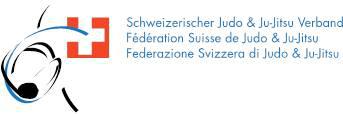 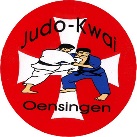 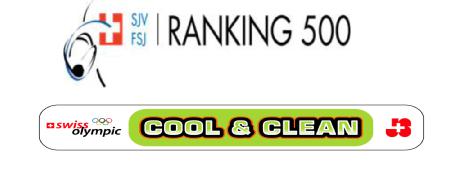 Programm Ranking 500 Oensingen 2020, Samstag 15.02.2020. Hallenöffnung 08:15UhrWir danken für die freundliche Unterstützung.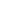 Judogi blanc et ceintures rouges et blanches pour les catégories U18 et plus jeunes.En cas de différends c’est l’organisateur qui décide.Programme Ranking 500 Oensingen 2020, Samedi 15.02.2020. Ouverture de la salle 08:15 hNous remercions nos sponsors pour leur amical soutien.Programma Ranking 500 Oensingen 2020, Sabato 15.02.2020. apertura palestra 08:15Grazie per il vostro aiuto gentile.Ranking 500 Oensingen 2020Ranking 500 Oensingen 2020Ranking 500 Oensingen 202014. Nationales Turnier14. Nationales Turnier14. Nationales TurnierDatum:Samstag/Sonntag, 15. und 16. Februar 2020Samstag/Sonntag, 15. und 16. Februar 2020Samstag/Sonntag, 15. und 16. Februar 2020Austragungsort:4702 Oensingen, Jurastrasse 12, Sportzentrum Bechburg4702 Oensingen, Jurastrasse 12, Sportzentrum Bechburg4702 Oensingen, Jurastrasse 12, Sportzentrum BechburgAutobahnausfahrt Oensingen, Richtung Murgenthal/Kestenholz, nach 200m rechtsAutobahnausfahrt Oensingen, Richtung Murgenthal/Kestenholz, nach 200m rechtsAutobahnausfahrt Oensingen, Richtung Murgenthal/Kestenholz, nach 200m rechtsVeranstalter:Judo-Kwai Oensingen, 4702 Oensingen, www.judokwaioensingen.ch Judo-Kwai Oensingen, 4702 Oensingen, www.judokwaioensingen.ch Judo-Kwai Oensingen, 4702 Oensingen, www.judokwaioensingen.ch René Bobst renebobst@ggs.ch 079 251 39 90René Bobst renebobst@ggs.ch 079 251 39 90René Bobst renebobst@ggs.ch 079 251 39 90Anmeldung:Vor Ort, CHF 20.- pro Teilnehmer und Kategorie, Doppelstart + CHF 12.-Vor Ort, CHF 20.- pro Teilnehmer und Kategorie, Doppelstart + CHF 12.-Vor Ort, CHF 20.- pro Teilnehmer und Kategorie, Doppelstart + CHF 12.-Kampfsystem:U18, U21, EliteU18, U21, EliteU18, U21, ElitePool und Bresil-System (mind. 3 Kämpfe)Pool und Bresil-System (mind. 3 Kämpfe)Pool und Bresil-System (mind. 3 Kämpfe)Medaillen: 1x Gold, 1x Silber, 2x Bronze pro Kategorie.Medaillen: 1x Gold, 1x Silber, 2x Bronze pro Kategorie.Medaillen: 1x Gold, 1x Silber, 2x Bronze pro Kategorie.Mädchen B/C und Schüler B/CMädchen B/C und Schüler B/CMädchen B/C und Schüler B/CKämpfen gemischt. Die Kategorien Schüler B/C und Mädchen B/C werden in Gruppen à 4-5Kämpfen gemischt. Die Kategorien Schüler B/C und Mädchen B/C werden in Gruppen à 4-5Kämpfen gemischt. Die Kategorien Schüler B/C und Mädchen B/C werden in Gruppen à 4-5Teilnehmer nach Gewicht (mit Judogi) eingeteilt. In der Gruppe kämpft dann jeder gegen jeden einmal.Teilnehmer nach Gewicht (mit Judogi) eingeteilt. In der Gruppe kämpft dann jeder gegen jeden einmal.Teilnehmer nach Gewicht (mit Judogi) eingeteilt. In der Gruppe kämpft dann jeder gegen jeden einmal.Medaillen für alle.Medaillen für alle.Medaillen für alle.Schüler A / Mädchen ASchüler A / Mädchen ASchüler A / Mädchen APool plus KO-System. Jede Gewichtsklasse wird in Gruppen à 4-5 Teilnehmer eingeteilt. In diesenPool plus KO-System. Jede Gewichtsklasse wird in Gruppen à 4-5 Teilnehmer eingeteilt. In diesenPool plus KO-System. Jede Gewichtsklasse wird in Gruppen à 4-5 Teilnehmer eingeteilt. In diesenGruppen kämpft jeder gegen jeden. Die beiden Erstplatzierten pro Gruppe qualifizieren sich für dasGruppen kämpft jeder gegen jeden. Die beiden Erstplatzierten pro Gruppe qualifizieren sich für dasGruppen kämpft jeder gegen jeden. Die beiden Erstplatzierten pro Gruppe qualifizieren sich für dasKO-System. Die Verlierer im KO-System scheiden sofort aus. Die beiden Halbfinalverlierer sindKO-System. Die Verlierer im KO-System scheiden sofort aus. Die beiden Halbfinalverlierer sindKO-System. Die Verlierer im KO-System scheiden sofort aus. Die beiden Halbfinalverlierer sindautomatisch Dritte.automatisch Dritte.automatisch Dritte.Hebel und Würger sind verboten! Es gilt das IJF Kampfrichterreglement.Hebel und Würger sind verboten! Es gilt das IJF Kampfrichterreglement.Hebel und Würger sind verboten! Es gilt das IJF Kampfrichterreglement.Bei kleinen Gruppen behält sich der Veranstalter das Recht vor, diese zusammen zu legen.Bei kleinen Gruppen behält sich der Veranstalter das Recht vor, diese zusammen zu legen.Bei kleinen Gruppen behält sich der Veranstalter das Recht vor, diese zusammen zu legen.Medaillen: 1x Gold, 1x Silber, 2x Bronze pro Kategorie.Medaillen: 1x Gold, 1x Silber, 2x Bronze pro Kategorie.Medaillen: 1x Gold, 1x Silber, 2x Bronze pro Kategorie.Versicherung:Ist Sache der Teilnehmer, der Veranstalter lehnt jegliche Haftung ab.Ist Sache der Teilnehmer, der Veranstalter lehnt jegliche Haftung ab.Ist Sache der Teilnehmer, der Veranstalter lehnt jegliche Haftung ab.Bemerkungen:- gültiger SJV-Ausweis und Jahresmarke sind obligatorisch- gültiger SJV-Ausweis und Jahresmarke sind obligatorisch- gültiger SJV-Ausweis und Jahresmarke sind obligatorisch- U21 & Elite tragen der blauen bzw. weissen Judogi ist Pflicht- U21 & Elite tragen der blauen bzw. weissen Judogi ist Pflicht- U21 & Elite tragen der blauen bzw. weissen Judogi ist Pflicht- U18 und jünger weisse Kimono mit rot bzw. weissem Zusatzgurt- U18 und jünger weisse Kimono mit rot bzw. weissem Zusatzgurt- U18 und jünger weisse Kimono mit rot bzw. weissem Zusatzgurt- Bei Unklarheiten behält sich der Veranstalter das Recht vor, selbst definitiv zu entscheiden.- Bei Unklarheiten behält sich der Veranstalter das Recht vor, selbst definitiv zu entscheiden.- Bei Unklarheiten behält sich der Veranstalter das Recht vor, selbst definitiv zu entscheiden.KategorieKategorieJahrgangKampfzeitGewichtsklassenWiegenU18Herren2003, 2004, 20054 Min-45/-50/-55/-60/-66/-73/-81/+8108:45 – 09:45U18Damen2003, 2004, 20054 min-44/-48/-52/-57/-63/+6309:45 – 10:30U21Herren2000, 2001, 20024 min-55/-60/-66/-73/-81/-90/+9011:45 – 12:45U21Damen2000, 2001, 20024 min-48/-52/-57/-63/-70/+7012:45 – 13:30Elite HerrenElite Herren1999 und älter4 min-60/-66/-73/-81/-90/+9014:15 – 15:15Elite DamenElite Damen1999 und älter4 min-48/-52/-57/-63/-70/+7015:15 – 15:45Programm 14. Nationales Schüler A Turnier, Sonntag, 16.02.2020. Hallenöffnung 07:15UhrProgramm 14. Nationales Schüler A Turnier, Sonntag, 16.02.2020. Hallenöffnung 07:15UhrProgramm 14. Nationales Schüler A Turnier, Sonntag, 16.02.2020. Hallenöffnung 07:15UhrProgramm 14. Nationales Schüler A Turnier, Sonntag, 16.02.2020. Hallenöffnung 07:15UhrProgramm 14. Nationales Schüler A Turnier, Sonntag, 16.02.2020. Hallenöffnung 07:15UhrProgramm 14. Nationales Schüler A Turnier, Sonntag, 16.02.2020. Hallenöffnung 07:15UhrProgramm 14. Nationales Schüler A Turnier, Sonntag, 16.02.2020. Hallenöffnung 07:15UhrKategorieKategorieJahrgangKampfzeitKampfzeitGewichtsklassenGewichtsklassenWiegenSchüler BSchüler B2008, 20092 min2 minEinteilung in Pool nach Gewicht mit JudogiEinteilung in Pool nach Gewicht mit Judogi07:45 – 08:30Mädchen BMädchen B2008, 20092 min2 minEinteilung in Pool nach Gewicht mit JudogiEinteilung in Pool nach Gewicht mit Judogi09:00 – 09:45Schüler ASchüler A2006, 20073 min3 min-30/-33/-36/-40/-45/-50/-55/-60/+60-30/-33/-36/-40/-45/-50/-55/-60/+6011:00 – 11:45Schülerinnen ASchülerinnen A2006, 20073 min3 min-30/-33/-36/-40/-44/-48/-52/-57/+57-30/-33/-36/-40/-44/-48/-52/-57/+5712:00 – 12:45Schüler CSchüler C2010, 2011, 20122 min2 minEinteilung in Pool nach Gewicht mit JudogiEinteilung in Pool nach Gewicht mit Judogi13:00 – 13:45Mädchen CMädchen C2010, 2011, 20122 min2 minEinteilung in Pool nach Gewicht mit JudogiEinteilung in Pool nach Gewicht mit Judogi13:00 – 13:45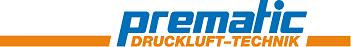 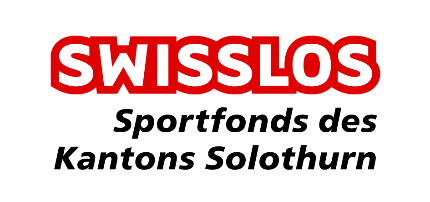 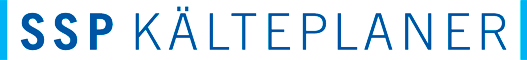 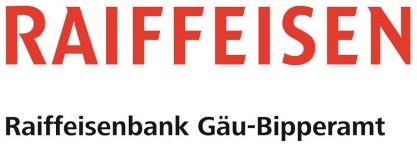 www.prematic.chwww.swisslos.chwww.kälteplaner.chwww.raiffeisen.chRanking 500 Oensingen 202014. Tournoi NationalRanking 500 Oensingen 202014. Tournoi NationalRanking 500 Oensingen 202014. Tournoi NationalDate:Samedi/Dimanche, 15. et 16. Février 2020Samedi/Dimanche, 15. et 16. Février 2020Samedi/Dimanche, 15. et 16. Février 2020Lieu:4702 Oensingen, Jurastrasse 12, salle des sports Bechburg4702 Oensingen, Jurastrasse 12, salle des sports Bechburg4702 Oensingen, Jurastrasse 12, salle des sports BechburgSortie d’autoroute Oensingen, direction Murgenthal/Kestenholz, après 200m à droiteSortie d’autoroute Oensingen, direction Murgenthal/Kestenholz, après 200m à droiteSortie d’autoroute Oensingen, direction Murgenthal/Kestenholz, après 200m à droiteOrganisateur  :Judo-Kwai Oensingen, 4702 OensingenJudo-Kwai Oensingen, 4702 OensingenJudo-Kwai Oensingen, 4702 OensingenRené Bobst renebobst@ggs.ch 079 251 39 90René Bobst renebobst@ggs.ch 079 251 39 90René Bobst renebobst@ggs.ch 079 251 39 90Inscription:Sur place, CHF 20.-- par participant et catégorie, double participation  + CHF 12.--Sur place, CHF 20.-- par participant et catégorie, double participation  + CHF 12.--Sur place, CHF 20.-- par participant et catégorie, double participation  + CHF 12.--Système de compétition:U18, U21, EliteU18, U21, EliteU18, U21, EliteSystème pools et brésil (3 combats min.)Système pools et brésil (3 combats min.)Système pools et brésil (3 combats min.)Médailles 1x or, 1x argent, 2x bronze par catégorie.Médailles 1x or, 1x argent, 2x bronze par catégorie.Médailles 1x or, 1x argent, 2x bronze par catégorie.Ecoliers B/C / Ecolières B/CEcoliers B/C / Ecolières B/CEcoliers B/C / Ecolières B/CLes catégories écoliers B/C et écolières B/C sont réparties en Pools de 4-5 participants.Les catégories écoliers B/C et écolières B/C sont réparties en Pools de 4-5 participants.Les catégories écoliers B/C et écolières B/C sont réparties en Pools de 4-5 participants.Pesée avec Judogi. Dans les Pools, chacun combat contre chacun. Pesée avec Judogi. Dans les Pools, chacun combat contre chacun. Pesée avec Judogi. Dans les Pools, chacun combat contre chacun. Médailles à tous les participants.Médailles à tous les participants.Médailles à tous les participants.Ecoliers A / Ecolières AEcoliers A / Ecolières AEcoliers A / Ecolières APool plus système KO. Les combattants sont répartis par catégorie en groupe de 4 à 5 participants.Pool plus système KO. Les combattants sont répartis par catégorie en groupe de 4 à 5 participants.Pool plus système KO. Les combattants sont répartis par catégorie en groupe de 4 à 5 participants.Dans le groupe chacun combat contre chacun.Dans le groupe chacun combat contre chacun.Dans le groupe chacun combat contre chacun.Les deux premiers du groupe se qualifient pour le système KO. Les autres sont éliminés.Les deux premiers du groupe se qualifient pour le système KO. Les autres sont éliminés.Les deux premiers du groupe se qualifient pour le système KO. Les autres sont éliminés.Les deux perdants de la demi-finale sont automatiquement en 3ème place.Les deux perdants de la demi-finale sont automatiquement en 3ème place.Les deux perdants de la demi-finale sont automatiquement en 3ème place.Luxations et étranglements sont interdits!Luxations et étranglements sont interdits!Luxations et étranglements sont interdits!Le règlement IJF est valable.Le règlement IJF est valable.Le règlement IJF est valable.Selon le nombre des participants l’organisateur se réserve le droit de modifier les groupes.Selon le nombre des participants l’organisateur se réserve le droit de modifier les groupes.Selon le nombre des participants l’organisateur se réserve le droit de modifier les groupes.Médailles 1x or, 1x argent, 2x bronze par catégorie.Médailles 1x or, 1x argent, 2x bronze par catégorie.Médailles 1x or, 1x argent, 2x bronze par catégorie.Assurance:A la charge des participants, l’organisateur décline toute responsabilité civile.A la charge des participants, l’organisateur décline toute responsabilité civile.A la charge des participants, l’organisateur décline toute responsabilité civile.Diverse :Passeport FSJ et licence annuelle sont obligatoires.Passeport FSJ et licence annuelle sont obligatoires.Passeport FSJ et licence annuelle sont obligatoires.Judogi bleu et blanc pour les catégories U21 et Elite.Judogi bleu et blanc pour les catégories U21 et Elite.Judogi bleu et blanc pour les catégories U21 et Elite.CatégorieCatégorieAnnée de naissanceAnnée de naissanceDurée des combatsCatégorie de poidsPeséeU18Masculin2003, 2004, 20054 Min-45/-50/-55/-60/-66/-73/-81/+8108:45 – 09:45U18Féminin2003, 2004, 20054 min-44/-48/-52/-57/-63/+6309:45 – 10:30U21Masculin2000, 2001, 20024 min-55/-60/-66/-73/-81/-90/+9011:45 – 12:45U21Féminin2000, 2001, 20024 min-48/-52/-57/-63/-70/+7012:45 – 13:30Elite MasculinElite Masculin1999 et plus âgé1999 et plus âgé4 min-60/-66/-73/-81/-90/+9014:15 – 15:15Elite FémininElite Féminin1999 et plus âgé1999 et plus âgé4 min-48/-52/-57/-63/-70/+7015:15 – 15:45Programme 14. Tournoi national d’écoliers, Dimanche, 16.02.2020. Ouverture de la salle 07:15 hProgramme 14. Tournoi national d’écoliers, Dimanche, 16.02.2020. Ouverture de la salle 07:15 hProgramme 14. Tournoi national d’écoliers, Dimanche, 16.02.2020. Ouverture de la salle 07:15 hProgramme 14. Tournoi national d’écoliers, Dimanche, 16.02.2020. Ouverture de la salle 07:15 hProgramme 14. Tournoi national d’écoliers, Dimanche, 16.02.2020. Ouverture de la salle 07:15 hProgramme 14. Tournoi national d’écoliers, Dimanche, 16.02.2020. Ouverture de la salle 07:15 hProgramme 14. Tournoi national d’écoliers, Dimanche, 16.02.2020. Ouverture de la salle 07:15 hCatégorieCatégorieAnnée de naissanceDurée descombatsCatégorie de poidsCatégorie de poidsPeséeEcoliers BEcoliers B2008, 20092 minPools selon poids avec JudogiPools selon poids avec Judogi07:45 – 08:30Ecolières BEcolières B2008, 20092 minPools selon poids avec JudogiPools selon poids avec Judogi09:00 – 09:45Ecoliers AEcoliers A2006, 20073 min-30/-33/-36/-40/-45/-50/-55/-60/+60-30/-33/-36/-40/-45/-50/-55/-60/+6011:00 – 11:45Ecolières AEcolières A2006, 20073 min-30/-33/-36/-40/-44/-48/-52/-57/+57-30/-33/-36/-40/-44/-48/-52/-57/+5712:00 – 12:45Ecoliers CEcoliers C2010, 2011, 20122 minPools selon poids avec JudogiPools selon poids avec Judogi13:00 – 13:45Ecolières CEcolières C2010, 2011, 20122 minPools selon poids avec JudogiPools selon poids avec Judogi13:00 – 13:45www.prematic.chwww.swisslos.chwww.kälteplaner.chwww.raiffeisen.chRanking 500 Oensingen 2020Ranking 500 Oensingen 2020Ranking 500 Oensingen 202014° Torneo Nazionale14° Torneo Nazionale14° Torneo NazionaleData:Sabato / Domenica, 15. e 16. febbraio 2020Sabato / Domenica, 15. e 16. febbraio 2020Sabato / Domenica, 15. e 16. febbraio 2020Luogo:4702 Oensingen, Jurastrasse 12, palestra Bechburg4702 Oensingen, Jurastrasse 12, palestra Bechburg4702 Oensingen, Jurastrasse 12, palestra BechburgUscita Oensingen, direzione Murgenthal/Kestenholz, dopo 200m a destraUscita Oensingen, direzione Murgenthal/Kestenholz, dopo 200m a destraUscita Oensingen, direzione Murgenthal/Kestenholz, dopo 200m a destraOrganizzatore:Judo-Kwai Oensingen, 4702 OensingenJudo-Kwai Oensingen, 4702 OensingenJudo-Kwai Oensingen, 4702 OensingenRené Bobst: renebobst@ggs.ch / 079 251 39 90René Bobst: renebobst@ggs.ch / 079 251 39 90René Bobst: renebobst@ggs.ch / 079 251 39 90Costo iniziale:Localmente, CHF 20.- per ogni concorrente e la categoria, CHF 12.- di supplemento per partenza doppioLocalmente, CHF 20.- per ogni concorrente e la categoria, CHF 12.- di supplemento per partenza doppioLocalmente, CHF 20.- per ogni concorrente e la categoria, CHF 12.- di supplemento per partenza doppioRegolamento:U18, U21, EliteU18, U21, EliteU18, U21, ElitePool e Brezil-sistema (al min. 3 agonisti)Medaglie 1x oro, 1x argento, 2x bronzo per categoriaPool e Brezil-sistema (al min. 3 agonisti)Medaglie 1x oro, 1x argento, 2x bronzo per categoriaPool e Brezil-sistema (al min. 3 agonisti)Medaglie 1x oro, 1x argento, 2x bronzo per categoriaScolari/e B/C Scolari/e B/C Scolari/e B/C Le categorie scolari/e B/C sono divisi in gruppi di 4-5 partecipanti in base al peso (con Judogi). NeiLe categorie scolari/e B/C sono divisi in gruppi di 4-5 partecipanti in base al peso (con Judogi). NeiLe categorie scolari/e B/C sono divisi in gruppi di 4-5 partecipanti in base al peso (con Judogi). Neigruppi, ciascuno combatte contro ciascuno una volta.gruppi, ciascuno combatte contro ciascuno una volta.gruppi, ciascuno combatte contro ciascuno una volta.Scolari/e AScolari/e AScolari/e APool plus sistema KO. Tutti i partecipanti saranno divisi in gruppi di 4-5 persone.Pool plus sistema KO. Tutti i partecipanti saranno divisi in gruppi di 4-5 persone.Pool plus sistema KO. Tutti i partecipanti saranno divisi in gruppi di 4-5 persone.All’interno dei gruppi, ciascuno combatte contro ciascuno una volta.All’interno dei gruppi, ciascuno combatte contro ciascuno una volta.All’interno dei gruppi, ciascuno combatte contro ciascuno una volta.I primi due si qualificano per il sistema KO.I primi due si qualificano per il sistema KO.I primi due si qualificano per il sistema KO.I perdenti del sistema KO sono eliminati dal torneo. Coloro che perdono la semifinale sonoI perdenti del sistema KO sono eliminati dal torneo. Coloro che perdono la semifinale sonoI perdenti del sistema KO sono eliminati dal torneo. Coloro che perdono la semifinale sonoautomaticamente al terzo posto.automaticamente al terzo posto.automaticamente al terzo posto.Sono vietati strangolamenti e leve!Sono vietati strangolamenti e leve!Sono vietati strangolamenti e leve!Il regolamento IJF è valido.Il regolamento IJF è valido.Il regolamento IJF è valido.Nel caso ci siano dei gruppi troppo piccoli, l’organizzatore si riserva il diritto di raggrupparli.Medaglie 1x oro, 1x argento, 2x bronzo per categoriaNel caso ci siano dei gruppi troppo piccoli, l’organizzatore si riserva il diritto di raggrupparli.Medaglie 1x oro, 1x argento, 2x bronzo per categoriaNel caso ci siano dei gruppi troppo piccoli, l’organizzatore si riserva il diritto di raggrupparli.Medaglie 1x oro, 1x argento, 2x bronzo per categoriaAssicurazione:Ogni partecipante è responsabile per la propria assicurazione!Ogni partecipante è responsabile per la propria assicurazione!Ogni partecipante è responsabile per la propria assicurazione!Informazioni:- Il certificato SJV e il bollo annulare sono obbligatori.- Il certificato SJV e il bollo annulare sono obbligatori.- Il certificato SJV e il bollo annulare sono obbligatori.- U21 & Elite è obbligatorio di portare il Judogi bianco o blu.- U21 & Elite è obbligatorio di portare il Judogi bianco o blu.- U21 & Elite è obbligatorio di portare il Judogi bianco o blu.- U18 e giovani, Judogi bianco con cintura rosso o bianco- U18 e giovani, Judogi bianco con cintura rosso o bianco- U18 e giovani, Judogi bianco con cintura rosso o bianco- In caso di discordanze, l’organizzatore si riserva il diritto di prendere una decisione definitiva sul posto.- In caso di discordanze, l’organizzatore si riserva il diritto di prendere una decisione definitiva sul posto.- In caso di discordanze, l’organizzatore si riserva il diritto di prendere una decisione definitiva sul posto.CategoriaCategoriaAnno di nascitaDurataCategoria di pesoPesoCadetti M182003, 2004, 20054 Min-45/-50/-55/-60/-66/-73/-81/+8108:45 – 09:45CadettiF182003, 2004, 20054 min-44/-48/-52/-57/-63/+6309:45 – 10:30Juniori M212000, 2001, 20024 min-55/-60/-66/-73/-81/-90/+9011:45 – 12:45Juniori F212000, 2001, 20024 min-48/-52/-57/-63/-70/+7012:45 – 13:30Elite maschileElite maschile1999 e precedenti4 min-60/-66/-73/-81/-90/+9014:15 – 15:15Elite femminileElite femminile1999 e precedenti4 min-48/-52/-57/-63/-70/+7015:15 – 15:45Programma 14. Nationales Schüler A Turnier, Domenica, 16.02.2020. apertura palestra 07:15Programma 14. Nationales Schüler A Turnier, Domenica, 16.02.2020. apertura palestra 07:15Programma 14. Nationales Schüler A Turnier, Domenica, 16.02.2020. apertura palestra 07:15Programma 14. Nationales Schüler A Turnier, Domenica, 16.02.2020. apertura palestra 07:15Programma 14. Nationales Schüler A Turnier, Domenica, 16.02.2020. apertura palestra 07:15Programma 14. Nationales Schüler A Turnier, Domenica, 16.02.2020. apertura palestra 07:15Programma 14. Nationales Schüler A Turnier, Domenica, 16.02.2020. apertura palestra 07:15CategoriaCategoriaAnno di nascita DurataDurataCategoria di pesoCategoria di pesoPesoScolari BScolari B2008, 20092 min2 minBase al peso con JudogiBase al peso con Judogi07:45 – 08:30Ragazze BRagazze B2008, 20092 min2 minBase al peso con JudogiBase al peso con Judogi09:00 – 09:45Scolari AScolari A2006, 20073 min3 min-30/-33/-36/-40/-45/-50/-55/-60/+60-30/-33/-36/-40/-45/-50/-55/-60/+6011:00 – 11:45Ragazze ARagazze A2006, 20073 min3 min-30/-33/-36/-40/-44/-48/-52/-57/+57-30/-33/-36/-40/-44/-48/-52/-57/+5712:00 – 12:45Scolari CScolari C2010, 2011, 20122 min2 minBase al peso con JudogiBase al peso con Judogi13:00 – 13:45Ragazze CRagazze C2010, 2011, 20122 min2 minBase al peso con JudogiBase al peso con Judogi13:00 – 13:45www.prematic.chwww.swisslos.chwww.kälteplaner.chwww.raiffeisen.ch